Forma de recomendaciónEl contenido de este documento es confidencial y no debe ser del conocimiento del candidato.Favor de enviarlo en sobre cerrado y firmado.Favor de evaluar al candidato de acuerdo a la siguiente escala, colocando una “x” en la columna respectiva:Comente las habilidades y debilidades del candidato, especialmente en términos del rendimiento y desempeño en su trabajo/escuela y agregue cualquier comentario que considere usted sea importante en la evaluación del mismo. Esta información será de suma importancia para los evaluadores. (Use el reverso de la hoja si es necesario)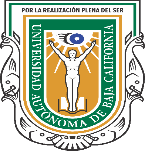       Universidad Autónoma de Baja California                                         FACULTAD DE ODONTOLOGIA TIJUANA                                     PROGRAMA DE POSGRADONombre del candidato:Nombre del candidato:Programa de posgrado al que solicita ingreso:Programa de posgrado al que solicita ingreso:Programa de posgrado al que solicita ingreso:Programa de posgrado al que solicita ingreso:Programa de posgrado al que solicita ingreso:Nombre del recomendante:Nombre del recomendante:Nombre del recomendante:Nombre del recomendante:Experiencia en el campo de desarrollo del recomendante (Antigüedad):Experiencia en el campo de desarrollo del recomendante (Antigüedad):Experiencia en el campo de desarrollo del recomendante (Antigüedad):Experiencia en el campo de desarrollo del recomendante (Antigüedad):Describa cómo y desde cuándo conoce al candidato:Describa cómo y desde cuándo conoce al candidato:Describa cómo y desde cuándo conoce al candidato:Describa cómo y desde cuándo conoce al candidato:Describa cómo y desde cuándo conoce al candidato:Describa cómo y desde cuándo conoce al candidato:Si el candidato tomó algún curso con usted, ¿en qué lugar quedó de acuerdo a su calificación final y cuántosSi el candidato tomó algún curso con usted, ¿en qué lugar quedó de acuerdo a su calificación final y cuántosSi el candidato tomó algún curso con usted, ¿en qué lugar quedó de acuerdo a su calificación final y cuántosSi el candidato tomó algún curso con usted, ¿en qué lugar quedó de acuerdo a su calificación final y cuántosSi el candidato tomó algún curso con usted, ¿en qué lugar quedó de acuerdo a su calificación final y cuántosSi el candidato tomó algún curso con usted, ¿en qué lugar quedó de acuerdo a su calificación final y cuántosSi el candidato tomó algún curso con usted, ¿en qué lugar quedó de acuerdo a su calificación final y cuántosestudiantes tuvo aproximadamente?estudiantes tuvo aproximadamente?estudiantes tuvo aproximadamente?EXCELENTEBUENOREGULARDEFICIENTEConocimientos y habilidadesDedicación al trabajoImaginación y creatividadHábitos en el trabajo:     Organización     Planificación     OportunidadHabilidad para comunicarseRendimientoIniciativaPerseveranciaActitudNOMBRE Y FIRMA DEL RECOMENDANTEPUESTODIRECCIÓN, TELÉFONO Y CORREO ELECTRONICODIRECCIÓN, TELÉFONO Y CORREO ELECTRONICODIRECCIÓN, TELÉFONO Y CORREO ELECTRONICO